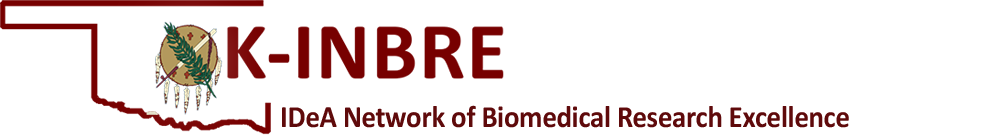 Application for Release Time from Teaching for Curriculum Development or Grant Proposal DevelopmentSend completed application to	Ms. Dawn Hammon at dawn-hammon@ouhsc.edu Include with this application:Brief description of the proposed project.  Limit is one page, single spaced, with one-inch margins.  If diagrams are required, you may attach one additional page.NIH biosketch Name:							Institution:E-mail:							Address:Release time is requested for:		Grant Proposal		Curriculum DevelopmentWorking Title for Proposed Grant Application:		Granting Agency and Program: Submission Deadline: Working Title for Curriculum Development:Planned semester for implementation:Semester for which release time is requested:Budget:Note:	This program does not provide support for F&A costs.*Approved:					Date: 	____________		(Department Chair)* Approval signatures acknowledge the availability of personnel to cover time released.1Annual salary	1$2Annual load credit hours 	23Number of hours to be released	34Percent of load to be released (divide line 3 by line 2) 	45Salary requested 	5$6Fringe benefits rate 	67Fringe requested 	7$8Total salary requested 	8$